ONCE A BIOLOGIST, ALWAYS A BIOLOGIST!The Biology department would love for you to continue to stay cognitively engaged over the coming weeks in preparation for your A-Level Biology course. The following are suggestions for you to engage in any that you find interesting. They are not compulsory but are really interesting!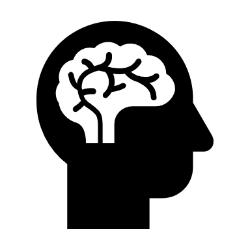 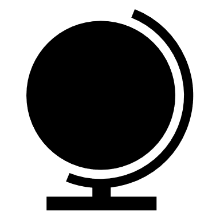 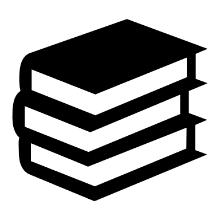 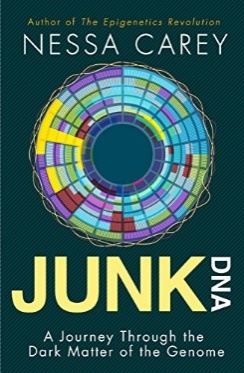 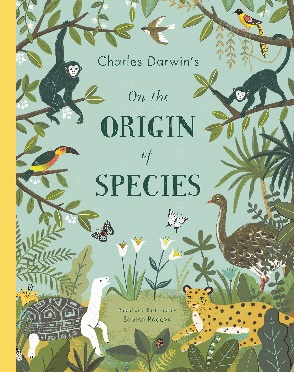 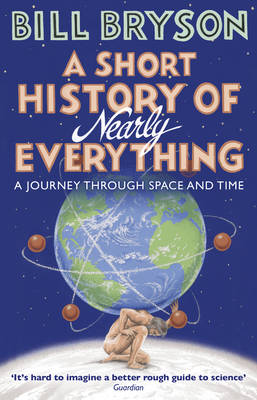 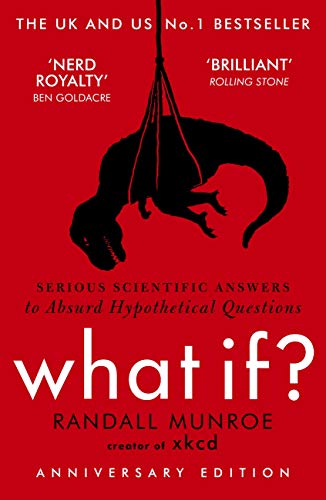 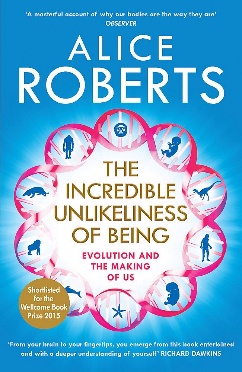 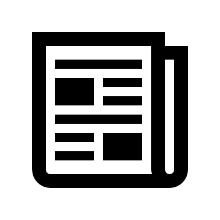 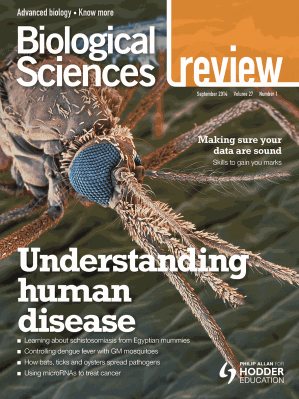 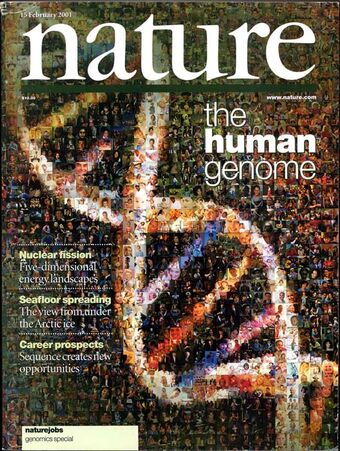 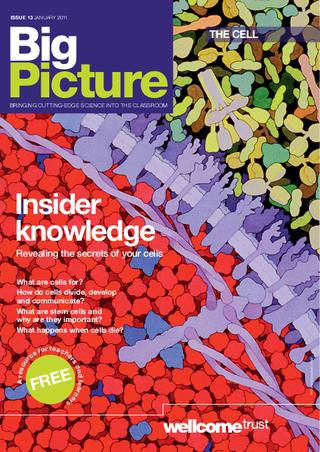 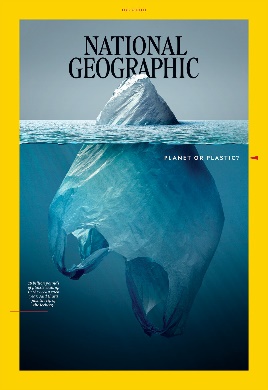 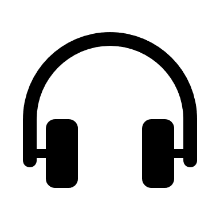 60 Second Sciencehttps://www.scientificamerican.com/podcast/60-second-science/Science Weekly podcasthttps://www.theguardian.com/science/series/scienceResearch based podcastshttps://www.nature.com/nature/articles?type=nature-podcast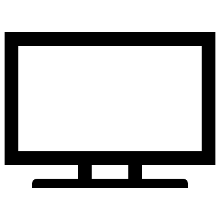 Virtual Natural History Museumhttps://www.nhm.ac.uk/visit/virtual-museum.htmlInterviews with Research Biologists about topic issueshttps://thebiologist.rsb.org.uk/biologist-interviewsTed Talk A New Superpower in the fight against cancer https://www.ted.com/talks/paula_hammond_a_new_superweapon_in_the_fight_against_cancer?language=en The Royal Institution on all aspects of Sciencehttps://www.youtube.com/user/TheRoyalInstitutionA collection of short research articles and opinion pieces https://royalsocietypublishing.org/journal/rsblA regularly updated blog from The Royal Institutionhttps://www.rigb.org/blog